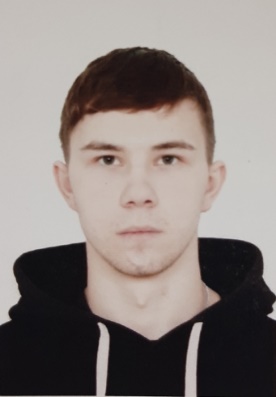 Личная информация                                                        Контакты  Личная информация 
Опыт работыОбразование 
Дополнительная информация 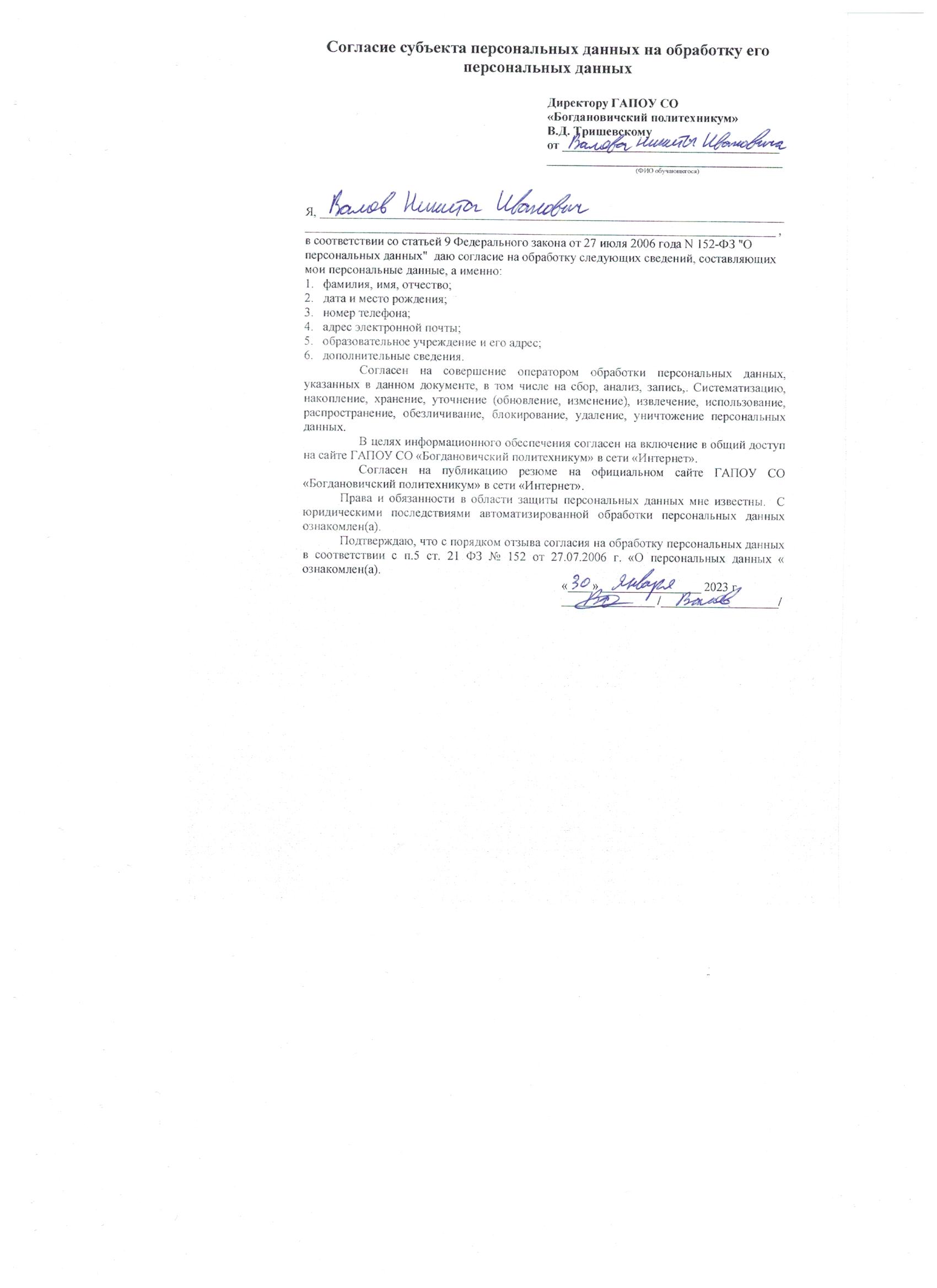     Валов Никита Иванович
            г. БогдановичЗанятость: ПолнаяГрафик работы: Полный деньГотовность к командировкам: нет 
Желаемая зарплата: 40 000 рублейТелефон: 89536097914
Электронная почта: nikitavalov575@gmail.comГражданство: Российская Федерация 
Место проживания: г. Богданович 
Переезд: Нет
Образование: Среднее специальное 
Дата рождения: 19 апреля 2003 г.
Пол: Мужской 
Семейное положение: ХолостПериод работы: март 2023 - июнь 2023 
Должность: Электромеханик (практика)
Организация: ООО “КСМ”Учебное заведение: Богдановичский политехникум 
Год окончания: 2023 год
Факультет: Технический
Специальность: Электромеханик
Форма обучения: ОчнаяИностранные языки: английский с переводчиком и словарем 
Компьютерные навыки: Печать, сканирование, копирование документов, Интернет, Электронная почта, Microsoft Word, Microsoft Excel, Microsoft Power Point 
Наличие водительских прав (категории): B, C
Личные качества: Отсутствие вредных привычек, энергичность, самостоятельность, ответственность, коммуникабельность.